Reading in Year 2Read fluently using decoding skillRead accurately by blending, including alternative sounds for graphemesRead multi-syllable words containing known graphemesRead common suffixesRead exception wordsRead most words quickly & accurately without overt sounding and blendingDiscuss & express views on a wide range of poetry, stories and non-fictionRecognise simple recurring literary language in stories and poetryPerform poetry learnt by heart with appropriate intonationDiscuss and clarify the meanings of wordsDiscuss the sequence of events in booksMake inferences on the basis of what is being said and doneAsk and answer questions about a textPredict what might happen based on reading so farExplain and discuss understanding of a range of reading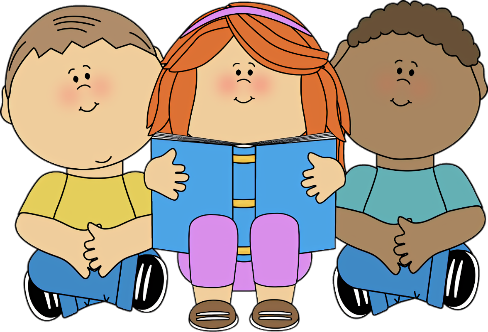 